Referat fra møte 4-2018 i Faglig råd for elektrofag. Tid: Torsdag 24.05.2018 kl. 10.00-16.00. Utdanningsdirektoratet, Schweigaards gt 15b 0135 OsloObservatørFra Utdanningsdirektoratet:Forfall: Kjøreplan:Dagsorden for rådsmøtet:Faglig råd for elektrofagAdresse: Utdanningsdirektoratet, Postboks 9359 Grønland, 0135 OSLOSekretær: Knut Maarud, telefon sentralbord: 23 30 12 00
Telefon direkte: 23 30 13 19 Mobil: 96 23 24 68
E-post: post@udir.no   kma@utdanningsdirektoratet.noHjemmeside: www.utdanningsdirektoratet.no       https://fagligerad.no/Referatoppdatert:05.06.2018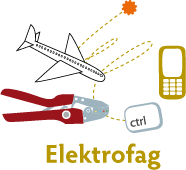 Til stede:Organisasjon:Arb tAre Solli (leder)EL og IT - forbundetArb gSvein Harald Larsen (nestleder)NelfoArb gKjetil Tvedt Norsk IndustriArb gThor Egil Johansen (til kl 12.00)Brynhild Totland (fra kl 12.00)Energi NorgeArb gAlf Inge FillingsnesSpekterArb tMonica Derbakk (fra kl. 12.00)EL og IT - forbundetP.persHarald Johansen (vara for Ole Edvard Antonsen)lUtdanningsforbundetP.persInger Vagle (deler av møtet)UtdanningsforbundetP.persØystein FagerliSkolenes LandsforbundKS Hans Jacob EdvardsenKS (skoleeier)Arb gCamilla RiseNHO LuftfartKS Kristin St. HilaireKS (skoleeier)Arb tFred LøvliEL og IT - forbundetArb tStig Lundsbakken (vara for Kine Asper)FellesforbundetEOAnna HellesnesElevorganisasjonenÅge Lauritzen (vara)NelfoJens Harald Jensen NkomKnut MaarudAvdeling for fagopplæringIvar SvenssonAvdeling for læreplan videregående og voksenopplæringFrode Midtgaard (deler av møtet)Avdeling for læreplan videregående opplæringKine Asper (vara møtte)FellesforbundetOle Edvard Antonsen (vara møtte)UtdanningsforbundetTrond Våga (vara ikke innkalt)Industri og energi10.00Fellesmøte i kantina. Sak: Ny tilbudsstruktur og oppnevning av faglige råd. 10.30Rådsmøte 10.45Lunsj12.00Rådsmøte fortsetter16.00Møteslutt31 – 2018Godkjenning av innkalling og referat. 32 - 2018Sluttkompetanser for elektrofagene33 - 2018Innspill til utkast til retningslinjer for utforming av læreplaner34 - 2018Forslag til medlemmer i læreplangrupper35 - 2018Justering av sammensetting faglig råd 36 - 2018Innspill til liedutvalget37 - 2018Forslag om endret opplæringsmodell for kuldemontørfaget og ventilasjonsteknikerfaget38 - 2018Skipselektriker – krav om læretid ved overgang til elektrikerfaget39 – 2018Møteplan 201840 - 2018Målbilde og gevinstrealisering for nye læreplaner på yrkesfag41 - 2018Gjennomgang av rådets handlingsplan42 - 2018Orienteringssaker43 - 2018Videre arbeid i fagprøvegruppa44 – 2018Eventuelt31 – 2018Godkjenning av innkalling og referat. Referater fra tidligere møter:  http://fagligerad.no/frel/innkallinger-og-referater/Ny rutine fra og med dette møtet: Sekretæren sender utkast til referat til AU med 2-3 dagers frist for kommentar.Etter godkjenning av leder sendes utkastet til rådsmedlemmene til godkjenning. Alle medlemmer og varamedlemmer vil få denne sendingen, men det er primært de som var til stede i møtet som skal kommentere. Frist ca 1 uke.Referatet anses som godkjent og publiseres.Se for øvrig orienteringssak.Hans Jacob Edvardsen varslet sak om fagprøvegruppas arbeidVedtak:1. Innkalling til møte i Faglig råd for elektrofag 24.05.2018 godkjennes. Sak fra fagprøvegruppa settes som ordinær sak til behandling, ny sak 43-20182. Referat fra møte i Faglig råd for elektrofag torsdag 16.04.2018 godkjennes32 - 2018Sluttkompetanser for elektrofageneOppdrag til de faglige rådene om å beskrive det sentrale innholdet i hvert lærefag/yrkeskompetansefag. På bakgrunn av endringer i tilbudsstrukturen for de yrkesfaglige utdanningsprogrammene, og ny overordnet del for læreplanverket, inviteres de faglige rådene til å beskrive det sentrale innholdet i hvert lærefag/yrkeskompetansefag. (sluttkompetanse, under R94 omtalt som sluttkompetanse, og under kunnskapsløftet omtalt som kompetanseplattform). Faglig råd for elektrofag behandlet oppdraget i møte 16.04.2018. Det ble besluttet at Svein Harald Larsen skulle være hovedkoordinator for arbeidet og at AU som gruppe har totalansvaret for arbeidet. Rådsmedlemmer skulle organisere (innhente fagpersoner) og sørge for å beskrive faget i et samfunnsperspektiv og skrive sluttkompetanser for hva en fagarbeider skal kunne etter endt utdanning for hvert enkelt fag slik:Vedtak:Faglig råd for elektrofag ber arbeidsutvalget bearbeide sluttkompetansene og oversende nytt utkast til faggruppeleder innen 15.06.2018. Faggruppeleder innhenter kommentarer fra arbeidsgruppene, og evt faglige nettverk. Kommentarene fra arbeidsgruppelederne innarbeides i sluttkompetansene og oversendes direktoratet innen fristen 01.09.2018Rådet kommer til å svare på UDIRs bestilling ihht modellen presentert i rådsmøtet. Rådet forutsetter derfor at det legges til rette for en tett dialog mellom rådet og læreplangruppene til høsten.Rammer satt av Utdanningsdirektoratet for omfang og innhold i sluttkompetansene har kun gjort det mulig med generelle overordnede beskrivelser av fagene. 33 - 2018Innspill til utkast til retningslinjer for utforming av læreplanerUtdanningsdirektoratet ønsker innspill fra de faglige rådene på utkastet til nye retningslinjer for utforming av læreplaner for fag. Retningslinjene beskriver prinsippene for Kunnskapsløftet og sentrale begreper og elementer i læreplanverket. Retningslinjene skal benyttes som verktøy og referanse for å utarbeide læreplaner for fag, inkludert rammer for sluttvurderingen. I vedlagte utkast til retningslinjer ønsker vi kommentarer på hele dokumentet, men det er spesielt viktig at de faglige rådene gir innspill på noen sentrale områder:Hele formålsteksten på side 5, særlig teksten om kjerneelementer, se egen merknad i dokumentetKapitlet om kompetanse, side 6-10, særlig teksten om sammenheng mellom fag og om det er relevant for yrkesfagene (side 6), se egen merknad i dokumentetKapitlet om vurdering på side 11, se særlig på teksten om Vg3 i bedriftI tillegg ønsker vi innspill på omtalen av dybdelæring på side 15 og tverrfaglige temaer på side 17. Se gjerne generelt på språket i de ulike tekstene og gi oss tilbakemeldinger på forslag til endringer dersom de er utydelige eller lite relevante for yrkesfagene.Direktoratet ønsker tilbakemeldingene fra rådene innen 25.mai kl. 09:00. Forslag til nye retningslinjer skal oversendes Kunnskapsdepartementet 1.juni 2018 for fastsettelse.Etter arbeidsutvalgets oppfatning er de foreslåtte retningslinjene ikke egnet for yrkesfagene, hverken på vg1, vg2 eller vg3 nivå.For det første er fag- og svennebrev en sluttkompetanse for et fullført utdanningsløp. Dette gjelder ikke for grunnskolen og heller ikke for studiespesialisering. Sluttkompetansen må dessuten være definert av arbeidslivet for å sikre kvalitet, innhold og relevans. Det innebærer at arbeidslivet er bestemmende for faginnholdet gjennom hele det yrkesfaglige skoleløpet. For det andre skiller undervisningsmetoder og innhold seg vesentlig fra grunnskolen og studiespesialisering både pedagogisk og didaktisk. Dette fordi både teori- og praksisopplæring skal være preget av at eleven skal lære å utøve et håndverk. For det tredje forgår fag- og yrkesopplæringen på to opplæringsarenaer, i skole og bedrift. Denne overgangen er en kompliserende faktor, noe vi ikke finner igjen i andre utdanningsløp og som krever spesiell oppmerksomhet i utforming av læreplanverk. For det fjerde avsluttes yrkesfagutdanningen med en praktisk prøve, fag og svenneprøven. Dette setter spesielle krav til vurderingsformer både underveis og i sluttvurderingen. For det femte er dette den eneste utdanningen i Norge som fører frem til fagarbeider. Noen fagbrev kvalifiserer dessuten til en rekke lovbeskyttete yrker og yrker som er regulert av internasjonale konvensjoner. All fagutøvelse er dessuten regulert gjennom lov- og regelverk som går utover opplæringsloven med forskrifter. En fagarbeider med fagbrev ervervet i Norge forventes å selvstendig kunne utøve fagarbeid i tråd med gjeldende fagspesifikke lover og regelverk.Vi mener det er avgjørende at retningslinjer for læreplanarbeid for yrkesfagutdanning må ta utgangspunkt i sluttkompetansen til fagarbeider. Dette i motsetning til nåværende retningslinjer for læreplanarbeid som tar utgangspunkt i grunnskolen som igjen blir styrende for sluttkompetansen i arbeidslivet.  Vedtak:Faglig råd for elektrofag mener de foreslåtte retningslinjene ikke gir tilstrekkelig grunnlag for utvikling av læreplaner for yrkesfagene. Fag- og yrkesopplæringen skiller seg vesentlig ut fra grunnskolen og videregående skole og studiespesialisering fordi yrkesfagutdanningen fører frem til en kvalifikasjon, fag- og svennebrev, som arbeidslivet etterspør. Vi mener derfor at det må utarbeides egne retningslinjer for utvikling av læreplaner i fag- og yrkesopplæringen, inkludert mandat for læreplangruppene.34 - 2018Forslag til medlemmer i læreplangrupper – vg3 i elektrofageneI forbindelse med fagfornyelsen skal alle læreplaner gjennomgås. Dette innebærer en revisjon av det faglige innholdet, integrering av ny generell del av læreplanen osv. Læreplangruppene skal starte arbeidet til høsten, og sluttføre arbeidet i løpet av året. Utgangspunktet for arbeidet vil være rådets sluttkompetanserFaglige råd skal foreslå medlemmer til læreplangrupper. Læreplangrupper er i utgangspunktet ikke partssammensatt. Rådet har likevel valgt å foreslå de fleste kandidater ut fra organisasjonstilhørighet. Følgende liste ble framlagt: VedtakRådet ønsker i utgangspunktet partssammensatte læreplangrupper. Forslag skal derfor gjenspeile trepartssamarbeidet. Det mangler forslag i flere fag.Rådsmedlemmer oppfordres til å fremme forslag til læreplangrupper. Kandidater som foreslås må være vurdert av forslagsstilleren til å være kvalifisert, kandidaten må ha sagt seg interessert i å delta i arbeidet, og bør fortrinnsvis være yrkesaktiv i faget. Lista suppleres av arbeidsutvalget. Forslaget legges på nytt fram i møte 6. september 2018, hvis tidsfrister tillater det.35 - 2018Justering av sammensetting faglig råd Utdanningsdirektoratet oppnevner faglige råd. Etter fastsetting av ny tilbudsstruktur skal sammensetting av rådene vurderes. Saken er planlagt behandlet i SRY 14.06.2018. Følgende kan gi konsekvenser:FREL får to nye fag: Låssmed og ventilasjonsteknikerRådet ønsker å utvikle nye fag innen robotikk, drone og programmering osvBør dette få konsekvenser for sammensettingen av rådet? Bør rådet ha synspunkter på sammensettingen av nytt faglig råd i IKT?Vedtak:Rådet foreslår ikke endret sammensetting av faglig råd for elektrofag. Både arbeidstaker- og arbeidsgiverorganisasjonene (Fellesforbundet, NHO/BNL) for de to fagene er allerede tilknyttet rådet.Rådet anbefaler at funksjonsperioden blir den samme for alle rådene, med utløp høsten 2022.36 - 2018Innspill til liedutvalget Lied utvalget- Utvalg om videregående opplæring ble oppnevnt ved kongelige resolusjon 1. september 2017, og skal jobbe i to år. Utvalget skal levere en delinnstilling høsten 2018, og en hovedinnstilling høsten 2019. http://www.liedutvalget.no/mandat/. Utvalget har fått i oppdrag å vurdere hvorvidt dagens modell for videregående opplæring fortsatt er den beste, eller om den bør fornyes. Faglig råd for elektrofag har i e-post fra Utdanningsdirektoratet datert 17. april 2018 fått invitasjon til innspillskonferanse 01.06.2018. Konferansen er imidlertid fulltegnet. Rådet vil derfor gi et skriftlig innspill til utvalgets arbeid. Innspillet baserer seg på rådets utviklingsredegjørelse.Vedtak:Faglig råd for elektrofag gir følgende anbefaling til Lied-utvalget:Innspill til Lied-utvalgetInnledningsvis vil rådet fremheve at Norge har yrkesutdanning av høy kvalitet, som utvikler selvstendige fagarbeidere, og som er basert på et godt samarbeid med partene i arbeidslivet. Det er viktig å opprettholde og øke kvaliteten for norske fagarbeidere. Godt kvalifiserte arbeidstakere er viktig for den enkeltes trivsel, konkurranseevnen og en forutsetning for videre utvikling av velferdsstaten. Rådet er derfor kritisk til forsøk, modeller og lovendringer som samlet kan gi en svekket fagutdanning. Innføring av avkortede opplæringsløp og reduserte krav til vurdering av fagprøven er eksempler på dette. Rådet vil særlig peke på følgende forhold:OpplæringsmodellRådet anbefaler utvalget å videreføre dagens opplæringsmodell med grunnleggende opplæring i skole og avsluttende opplæring i bedrift. Det utnytter det beste fra to læringsarenaer. Avviksmodellene fra 2+2 modellen i elektrofagene ønskes videreført.Fagbrev på jobbFagbrev på jobb er vedtatt innført 23.03.2018, og er planlagt iverksatt sommeren 2018. Ordningen skal føre fram til fagprøve, men baserer seg på reduserte krav til læretid, praksistid og krav til fellesfag. Faglig råd for elektrofag mener nivået på norske fagbrev bør være på et internasjonalt høyt nivå. Nye opplæringsløp bør ikke innebære reduserte krav til læretid, fellesfag og eksamen. Rådet anbefaler derfor at ordningen ikke innføres.Modulbasert opplæring for voksneModulbasert opplæring for voksne prøves ut i fem fylkeskommuner og åtte fag i perioden 01.05.2017 – 01.09.2020. Som i ordningen fagbrev på jobb innebære også dette opplæringsløpet reduserte krav til læretid, fellesfag og eksamen. Rådet anbefaler derfor at dagens krav til læretid og fellesfag innføres for nye deltakere i forsøket og evt i senere innføring av ordningen.Alternativt vg3 i skoleRådet mener fagutdanning bør forutsette opplæring i arbeidslivet. Erfaringer viser at læretid i bedrift ikke kan erstattes av korte utplasseringsperioder under alternativ vg3 i skole for søkere som ikke får læreplass. Rådet ønsker derfor at det innføres krav læretid/praksis i arbeidslivet for alle som skal avlegge fagprøve. Rådet ønsker i tillegg en styrking av fagprøven.Eksamen vg1Tidligere ordning med eksamen på vg1 ble fjernet med Kunnskapsløftet. Rådet mener det er nødvendig med prøving av avsluttende fag. At elever blir målt og har noe å strekke seg etter er positivt. Rådet ønsker derfor at det gjeninnføres sentralt gitt prøving på vg1 elektro.Utdanningsprogramspesifikke læreplaner i fellesfagUtdanningsprogramspesifikke læreplaner i fellesfag på yrkesfag er vedtatt innført i matematikkfaget, og har vært på høring i engelsk, naturfag og samfunnsfag. Rådet mener egne læreplaner i fellesfag for hvert utdanningsprogram vil styrke fagenes relevans og de vil oppfattes av elevene som nødvendige for yrkesutøvelsen. Rådet anbefaler endringene innført.LikestillingDet er 7335 gutter 463 jenter som er lærling i elektrofagene i 2017. Andelen jenter er derved under 6%. Manglende kjønnsbalanse i lærefagene har betydning for arbeidsmiljø og trivsel. Samtidig går arbeidslivet glipp av mange kvalifiserte søkere. Rådet anbefaler derfor at nødvendige virkemidler tas i bruk for bedre kjønnsbalanse i arbeidslivet.Nasjonalt kvalifikasjonsrammeverk for livslang læring – NKREQF er et redskap for sammenlikning av utdanning på tvers av land i Europa. Norge har besluttet gjennom NKR at alle lærefag skal ligge på nivå 4. Andre land har lærefag innen elektro på nivå 4 til 5. Rådet mener det må åpnes for at noen av elektrofagene i henhold til deskriptorene i EQF, kan ligge på NKR-nivå 5.DimensjoneringRådet registrere at det i flere fylkeskommuner ikke er samsvar mellom skoleplasser som opprettes og antallet læreplasser. Resultatet er søkere uten læreplass, alternative vg3 og frafall. Rådet anbefaler at det iverksettes tiltak som bidrar til bedre samsvar mellom skoleplasser og læreplasser.LæreplasserBedriftenes inntak av lærlinger gjenspeiler ikke framtidas behov for fagarbeidere. Rådet mener det bør iverksettes ytterligere tiltak for å øke antallet læreplasser. Det må settes inn virkemidler for oppfølging av samfunnskontrakten og av lærlingeklausulen. Overordnede forhold som begrenser inntaket må løses tverrdepartementalt. Dette gjelder bla. arbeidslivskriminalitet, vikarbyråer og utenlandske firmaer uten lærlinger.FagprøverRådet registrerer at det stadig innføres endringer som svekker fagprøven. Dette er redusert antall prøvenemndsmedlemmer, reduserte krav til prøvenemndsmedlemmenes kompetanse, redusert omfang av prøvene, reduserte krav til tilstedeværelse fra prøvenemnda under prøveavvikling osv. Rådet mener derfor at utvalget bør vurdere endring i regelverket som kan styrke fagprøven.Rådet ber utvalget ta hensyn til anbefalingene. *****************Lenke til utviklingsredegjørelsen og vg3-rapporten vedlegges.37 - 2018Forslag om 2 ½ år + fagteorieksamen for kuldemontørfaget og ventilasjonsteknikerfaget. Ny tilbudsstruktur innebærer at dagens vg2 kulde- og varmepumpeteknikk omgjøres til et nytt vg2 kulde- og ventilasjonsteknikk. Mens vg2-tilbudet før kun rekrutterte til ett lærefag (kulde), vil det nå rekruttere til to lærefag (kulde-faget og det nye ventilasjonsfaget).Foreningen for ventilasjon, kulde og energi mener redusert profesjonsfaglig innhold og opplæring som følge av at to fag får felles vg 2 må kompenseres. Dette bør skje ved at læretiden etter vg2 i begge fag bli utvidet fra 2 til 2 ½ år, hvor det ekstra halve året avsettes til yrkesteoretisk opplæring. For å utnytte tiden i vg 2 skole mest mulig effektivt, bør dette skoleåret i størst mulig grad ivareta de yrkesteoretiske opplæringsbehovene og kompetansemålene som de to fagene har felles, mens ulike krav i fagene til fordypning forskyves til Vg3 i bedrift.Den teoretiske opplæringen er sterkt knyttet til den praktiske. Det ønskes derfor at lærebedriften selv får være ansvarlig for den ekstra teoriopplæringen. Teoriopplæringen bør avsluttes med en formell offentlig teoretisk eksamen for å ivareta nødvendig kvalitetssikring av utdanningen.  Ved at lærebedriften gjøres ansvarlig for den faglige fordypningen på Vg 3 kan denne gjennomføres i bedriftsfellesskap som opplæringskontor eller tilsvarende samarbeid og finansieres med lærlingtilskuddet.Opplæringsmodellen VKE ønsker er tilsvarende opplæringsmodellen i bl a elektrikerfaget.Vedtak:Faglig råd for elektrofag viser til argumentasjon i henvendelsen fra Foreningen for ventilasjon, kulde og energi. Rådet ber på denne bakgrunn om at læretiden i kulde- og varmepumpemontørfaget, og i det nye ventilasjonsteknikerfaget, utvides fra fire år til fire og et halvt år. Rådet ber også om at det innføres sentralt gitt yrkesteoretisk eksamen på vg3, slik det bl a er i elektrikerfaget.Endringene må ligge som premiss når læreplangruppene skal utvikle læreplaner for de to fagene til høsten38 - 2018Skipselektriker – krav om 6 mnd læretid ved overgang til elektrikerfaget.Jf vedlegg ber de maritime opplæringskontorene om at det gjøres endringer i læreplan for vg4 – opplæring i bedrift for Maritim elektriker, Endringene skal legge til rette for overgang fra maritim elektriker til elektrikerfaget. De ber om at arbeidet gjennomføres så raskt at opplæringskontorene rekker å tegne lærekontrakt i det nye faget sommeren 2018. AU har diskutert saken, og skissert to løsninger:DSB gir skipselektrikere samme rettigheter som landbaserte elektrikereSkipselektrikere tar 6 mnd læretid og melder seg opp til fagprøve som elektrikerlærlingEtter innspill fra Utdanningsdirektoratet ønsker AU å se spørsmålet i sammenheng med overgang mellom alle elektrofagene, jf utviklingsredegjørelsen. Vedtak:Av henvendelsen fra de maritime opplæringskontorene vises det til krav om to års ekstra læretid før en skipselektriker kan gå opp til fagprøve som elektriker. Slik rådet forstår dagens regelverk vil det kreves om lag 6 mnd ekstra læretid ved en slik overgang. Dersom det er fylkeskommuner som tolker regelverket annerledes, ber rådet om å bli orientert.Rådet mener skipselektrikere med fullført ny læretid på om lag 6 mnd er tilstrekkelig til å kunne avlegge fagprøve og oppnå fagbrev i elektrikerfaget. Bestått yrkesteoriprøve etter fullført vg2 elenergi og vg3 maritim elektriker bør anses som likeverdig med sentralt gitt vg3-eksamen.39 – 2018Møteplan 2018Arena for kvalitet i fagopplæringen: Onsdag 28. – torsdag 29. november 2018. Konferansen arrangeres i Hamarhallen på Scandic Hamar Hotel. Så snart flere detaljer er på plass, vil Udir sende ut oppdatert informasjon.Vedtak:Rådet anbefaler forslag til møteplan. 40 - 2018Målbilde og gevinstrealisering for nye læreplaner på yrkesfagUtdanningsdirektoratet viser til dialogmøte 13. april der det ble informert om at arbeidsutvalgene i de faglige rådene skulle få utkast til notat om målbilde/gevinstrealisering for nye læreplaner på yrkesfag, til behandling og innspill. Notatet ble behandlet i møte i styringsgruppa 24. april. Styringsgruppas innspill er tatt til følge. Dersom arbeidsutvalgene har innspill til punktene om mål og gevinster er fristen for innspill til prosjektgruppa for nye læreplaner på yrkesfag mandag 21. mai.Vedtak:Faglig råd for elektrofag etterlyser en god sammenheng mellom målbilde/ gevinstrealisering og retningslinjer for læreplanarbeid.Av forslaget framgår det at læreplaner skal være bestandige over tid. For vg3-læreplaner blir dette feil. Elektrofagene er i kontinuerlig endring. Rådet mener dette må gjenspeiles i fortløpende endring i læreplanene. Eks hvert annet eller fjerde år.41 - 2018Gjennomgang av rådets handlingsplanVedtak:AU gjør en gjennomgang av handlingsplanen og legger frem forslag til endringer på neste rådsmøte. 42 – 2018OrienteringssakerTilskudd til læremidlerUtdanningsdirektoratet har lyst ut tilskudd til materiell til prioriterte fagområder i rammeplan for barnehager, og prioriterte fag i grunnskolen og videregående opplæring. Frist for søknader er 10. august 2018. Hele utlysningen finner dere her: lenke. Utlysningen for de smale fagområdene finner dere her: lenke Godkjenning av referat fra møter i faglige rådSekretariatet har mottatt flere henvendelser vedrørende publisering av referater fra de faglige rådene på nett. Referatene publiseres i dag på rådenes hjemmeside http://fagligerad.no/ Tilbakemeldingene går på at det for flere råd går svært lang tid fra et rådsmøte er avholdt til referatene blir godkjent og publiseres på nett. Årsaken til dette er at det er ulike prosedyrer for godkjenning av referater i de ulike rådene. De fagansvarlige for rådene har drøftet denne utfordringen og konkluderer med at det bør innføres like rutiner for godkjenning av referatene i alle de faglige rådene. Det er et mål at referatene blir raskt godkjent og publisert slik at brukere av http://fagligerad.no/ kan følge og holde seg oppdatert på de faglige rådenes arbeid. Med bakgrunn i ovennevnte har sekretariatet besluttet felles prosedyre for godkjenning av referat.  Referater fra rådsmøter godkjennes foreløpig av rådenes arbeidsutvalg. Deretter sendes referater til alle rådsmedlemmene med 1 ukes frist for å gi tilbakemelding. Deretter publiseres referatene på nett som godkjente referater.Sekretariatet ber om at alle de faglige rådene innfører ovennevnte prosedyre for godkjenning av referat fra rådsmøter.Rådet mener samme prosedyre bør gjelde SRY. Videre mener rådet at informasjon både på utdanningsdirektoratet.no og på fagligeraad.no er mangelfull og vanskelig tilgjengelig. Oppdragsbrev 10-18: Implementering av ny yrkesfaglig tilbudsstrukturUtdanningsdirektoratet mottok 16.4.2018 oppdragsbrev 10 – 18 fra Kunnskapsdepartementet (KD) som omhandler implementering av ny yrkesfaglig tilbudsstruktur. Utdanningsdirektoratet vil som omtalt i oppdragsbrevet følge opp med en milepælsplan for arbeidet. Problemstillinger knyttet til implementeringen som ikke er omtalt i oppdragsbrevet vil bli drøftet mellom Utdanningsdirektoratet og KD i egne oppfølgingsmøter. Frist til KD 01.01.2019.Kvalitetssikring av forslag til endringer av læreplaner i elektrofageneTil AU: Vi viser til sak på dialogmøtet fredag 13. april 2018. Prosjekt nye læreplaner på yrkesfag har behov for å for å gjennomgå og kvalitetssikre oversikten over bakgrunn for læreplanendringer i ny tilbudsstruktur for yrkesfagene. Dette vil være til hjelp når vi skal lage mandat for læreplangruppene. Vedlagt følger en forenklet oversikt som viser bakgrunn for endringer i læreplanene for fagene i den nye tilbudsstrukturen. Det er en arkfane for hvert nye utdanningsprogram, og en egen arkfane for alle kryssløpene. Denne er grovt fordelt etter om det er behov for endringer pga:faglige endringer meldt inn i utviklingsredegjørelsen av 2016, konsekvenser ved den nye tilbudsstrukturen, eller ny overordnet del av læreplanen og ny struktur i læreplanen. Det er flere årsaker til behovet for endring, eksempelvis både endring pga ny tilbudsstruktur og behov for faglig endring meldt inn i utviklingsredegjørelsen. Oppgave til AU:gjennomgå og kvalitetssikre bakgrunnen for behovet for læreplanendringeneVi ønsker å gjennomgå oversikten med AU-ene i det enkelte faglige råd i de førstkommende AU-møtene. Saken ble behandlet i AU 16.05.2018. NOKUTs evaluering av godkjenningsordningen for utenlandsk fag- og yrkesopplæringNOKUT arbeider med en evaluering av godkjenningsordningen for utenlandsk fag- og yrkesopplæring. I den forbindelse ønsker NOKUT å stille de faglige rådene som har fag som er omfattet av ordningen noen spørsmål. Evalueringen skal ferdigstilles fra NOKUTs side i juni 2018. Vedlagt er et skjema med spørsmål NOKUT. Frist for tilbakemelding er 4. juni. Tilbakemelding sendes Sigurd M. Thorsen Sigurd.Thorsen@nokut.noSøknad om etablering av kryssløp til vg3 signalmontør fra vg2 automatisering.Opplæringskontoret for jernbanesektoren mottar jevnlig søkere til signalmontørfaget fra vg2 automatisering. De mener innholdet på vg2 automatisering er like relevant for signamontøren som vg2 El- energi. Opplæringskontoret ønsker å rekruttere lærlinger fra vg2 automatisering via et kryssløp fra vg2 automatisering.AU anbefaler at saken utsettes til regelverket knyttet til overgang mellom fag i utdanningsprogrammet er gjennomgått.Forslag om kryssløp automatiker – heis.Behandles på et senere tidspunktVedtak:Sakene tas til orientering43 - 2018Videre arbeid i fagprøvegruppaHans Jacob Edvardsen, Thor Egil Johansen og Åge Lauritzen fra fagprøvegruppa presenterte sitt arbeid fram til nå. Det ble lagt fram begrunnelse for å arrangere fagprøver, krav til kompetanse hos prøvenemndene, betydning av virkelighetsnære prøver og det ble lagt fram forslag til felles omtale av fagprøven i vg3-læreplaner. Gruppa foreslår at Faglig råd for bygg- og anleggsteknikk og Faglig råd for teknikk og industriell produksjon involveres i videre aktiviteter, og at det arbeides for felles uttalelser fra de tre rådene. Innspill fra gruppa er vedlagt referatet. Kommentarer sendes Hans Jacob. Neste møte i gruppa er 22. august, inkl BA og TIP.Vedtak:Faglig råd for elektrofag tar informasjonen fra fagprøvegruppa til orienteringRådet sluttet seg til at Faglig råd for bygg- og anleggsteknikk og Faglig råd for teknikk og industriell produksjon involveres i det videre arbeidet. 44 – 2018EventueltElevorganisasjonens representant Anna Hellesnes opplyste at dette var hennes siste møte, idet hun vi starte videre utdanning utenlands. Organisasjonen vil foreslå en ny representant. Rådet roste Anna for hennes engasjement i rådet og i fagprøvegruppa og takket for godt samarbeid Leder av rådet foreslo evaluering av dagens møte som en ny fast post på programmet for fremtidige rådsmøterEvaluering av møtetGjerne enda bredere engasjementInnføre taletid?Kan bli mer effektive – sette strek i diskusjonerDilemma – godt å kunne gjennomdrøfte sakerAlle må forberede segBra med Aus forarbeid med innstillinger og forslag til vedtakKonklusjon: AU diskuterer hvordan man kan få til mer involvering og diskusjon.